Every time you attend an event, you get entered to win a prize at the end of the term!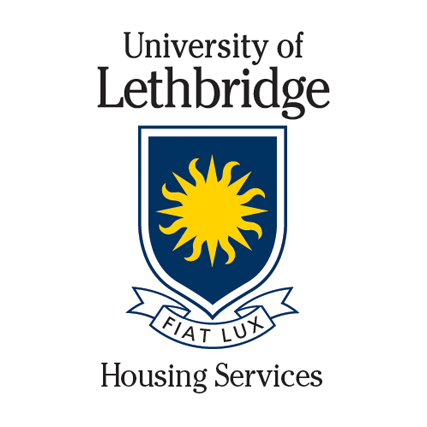 November2019SundayMondayTuesdayWednesdayThursdayFridaySaturday12345678910111213141516Remembrance DayUniversity Closed1718192021222324252627282930December2019SundayMondayTuesdayWednesdayThursdayFridaySaturday1234567Last Day of Classes Final Exams Begin8910111213141516171819202122232425262728Christmas Boxing DayUniversity closed through Jan 1293031